Rules of  15th International  Choir Festival ”Varsovia Cantat”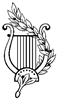 with Romulad Twardowski Prize                                                                Warsaw 20th -22nd  November  2020

I. GENERAL INFORMATION1. The festival is organised by Artistic Agency MELODY in cooperation with Choral Society LIRA in Warsaw. 2. The festival will take place from 20th to 22nd November 2020 (Friday-Sunday) in Warsaw according to the following schedule: Thursday 19.11.2020  or Friday 20.11.2020 Arrival in Warsaw   (In the evening additional concert)Saturday 21.11.2020   9.00 a.m. - 10.00 p.m.  Competition in categories   In the evening choirs will be asked to perform joint concerts in Warsaw churches or in central PolandSunday 22.11.2020  ca. 12.00 a.m. Gala concert, and handing out the prizes. In the evening possible additional concerts22/23.11.2020 Return home or continue the stay in Poland and concerts in other towns.3. The festival is open for all amateur choirs from Poland and abroad. 4. Choirs may participate maximum in 2 categories chosen from below list: A. Mixed choirs - adults  - all singers must be above 18 years old,   minimum 20  singers B. Equal voices choirs - adults (male, female) all singers must be above 18 years old,  minimum 16 singers C. Youth choirs 13-19  years old,  minimum 20 singersD. Children  Choirs 6-15  years  old, minimum 20 singers E. Chamber  Choirs -   no age limit – 12-20  singers|

X.  Non-competitive choirs -  participation in Gala  and 2 additional concerts In all categories 15% of the singers may be older or younger than above requirements 5. All singers must be amateurs. This rule does not apply to conductors. 6. The maximum time of the performance on stage (including getting on and off stage) is 15 minutes – which means no longer than ca. 12-13 min pure singing time. Each choir prepares the repertoire consisting of 4 pieces sung a cappella in the following order:  song a) sacred or classic song
song b) folk song or song inspired by folklore of  your country. 
song c) song composed after 1960 
song d) One freely chosen song song a must be sung as first , song b  must be  sung as second, song c must be  sung as third, song d must  be sung as last. 
If  choirs performs in 2 categories the songs may not repeat. 
II. JURY The performances of the choirs will be evaluated by Jury consisted of 5 experienced musicians. Jury members are shown on our web page.Jury evaluates: intonation, voice emission, interpretation, diction and general artistic effect.The decisions of Jury are final and shall not be appealed  The  jury taking into account the artistic reasons may not award some prizes. III. PRIZES

1. There are the following prizes in categories : 
90,00-100,00 points GOLDEN DIPLOMA 
80,00-89,99 points SILVER DIPLOMA 
65,00-79,99 points BRONZE DIPLOMA 2. GRAND PRIX & Golden LYRE Statuette & 1000,00 EURO for the best choir of the festival which received Golden Diploma. 3. Jury with agreement of organizers of festival may award some additional prizes 4. All choirs which don’t receive any prizes will get the diploma of successful participation in festival. 5. Romuald Twardowski Prize -1000,00 EURO  will be  awarded to the foreign  choir for  the  best performance  of   song composed by Romuald Twardowski (this song  must be included  as  one of the competition songs) IV. Organising Information                                                                                                                                                           1. The choirs are responsible for eventual copy rights of scores used during the performance at the festival. 2. Choirs will be asked to sing at concerts which accompany the festival. The concerts would be mostly in Warsaw Churches on Friday, Saturday or Sunday. Please prepare 15-20 minutes sacred/classic program a cappella. 3. The base for participation in the festival is submission of application form with attachments till 30.06.2020. 
The applications should be sent to:                                                                                                                                        MELODY                                                                                                                                                                                     Ogrodowa 27A												                                            05-509 JOZEFOSLAW, POLAND or by e-mail : info@varsoviacantat.pl (we accept also fully electronic applications )EXLUSIVE AGENT FOR NORWAY:
The Vibe 
Mail: hello@thevibe.no
Tlf: (+47) 913 25 810
Rosenholmveien 25, 1414 Trollåsen
Org. nummer: 922 941 6454. To the application there must be attached copy of the registration fee which is 200 EURO for the Choir per category. The fee must be paid to: Holder of account: MelodyHolder’s address: Ogrodowa 27A, 05-500 Piaseczno, POLANDAccount no. PL88 1090 1694 0000 0001 1554 3717Bank's Name : SANTANDER BANK POLSKA S.A. al. Jana Pawła II 17, 00-854 Warszawa. POLANDSwift Code: WBKPPLPP (you pay all transfer fees). I case the choir is not qualified the registration fee will be returned. We do not return the application fee to choirs which resign from participation.
5. The decision if the choir is qualified to take part in festival will be given no later than till 15.07.2020. Please do not make any travel arrangements before your choir is qualified. If you applied for 2 categories we reserve the right to qualify you only in one category due to organization/artistic reasons. 
6. The choirs are responsible to cover all travel and accommodation costs during the festival
7. For organisational reasons (concerts, flexible timetable of singing, shortage of hotel rooms in Warsaw, costs of the festival) all choirs must to arrange accommodation through agency  MELODY. The prices of accommodation and meals are fixed and they are published on the second page of application form. The 50% deposit for your accommodation is due 30.08.2020. 60 days before the festival all the deposits are non-refundable.
8. Questions please direct by email: info@varsoviacantat.pl, tel. +48 226 41 61 57, +48 603 36 16 16  - 9.00-15.00 CET